This form should be used for all taxonomic proposals. Please complete all those modules that are applicable.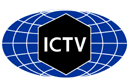 For guidance, see the notes written in blue and the separate document “Help with completing a taxonomic proposal”Please try to keep related proposals within a single document.Part 1: TITLE, AUTHORS, etcPart 2: PROPOSED TAXONOMYPlease display the taxonomic changes you are proposing on the accompanying spreadsheet module 2017_TP_Template_Excel_module. Submit both this and the spreadsheet to the appropriate ICTV Subcommittee Chair.Part 4: APPENDIX: supporting materialCreate 2 new species (Kunsagivirus B & Kunsagivirus C) in the genus KunsagivirusA novel picornavirus was detected in faeces from the fruit bat Eidolon helvum in Cameroon. Its genome sequence (KX644936) shows significant similarity to that of the kunsagivirus detected in a faecal sample of the European roller (Coracias garrulus); the amino acid identities of both the 3CD protein and the P1 polyprotein equals c. 50% (compare Suppl. Tables 1 and 2). Another kunsagi-like virus, bakunsavirus (KY670597), was detected in a wild baboon (Papio cynocephalus) from Mikumi National Park (Tanzania). Its P1 aa identity with roller kunsagivirus and bat kunsagivirus is 50% and 52%, respectively. A detailed analysis of P1, P2 and P3 regions as well as of the processed proteins VP0CP, VP3CP, VP1CP, 2A2 (2A4), 2B, 2CHel, 3A, 3BVPg, 3CPro, 3DPol suggest that bat kunsagivirus and bakunsavirus belong to distinct species of the Kunsagivirus genus (compare Table 1).Table 1: Divergence of kunsagivirus species (number of aa and nt differences, respectively, per site)* The equivalent protein of Kunsagivirus C is 2A4Creation of two new kunsagivirus species requires definition of species demarcation criteria: - The presently known kunsagiviruses share an essentially identical genome layout with a type IV IRES structure. - All processed proteins of the various kunsagiviruses are orthologous. The lengths of the polyproteins vary from 2218 to 2248 aa. - The capsid protein VP0 remains uncleaved. - There are 1-3 aphthovirus-like 2A proteins with NPGP sequence motif plus an additional 2A protein with unknown function (no protease, no H-box/NC motif, no AIG1 type guanine binding domain of a P-loop NTPase with GxxGxGKS motif). - The overall aa identities of the P1/P2/P3 polyproteins are >45/>35/>40% (compare Table 1: divergence <55/<65/<60%). However, aa identities of the processed protein range from 28% (2A2) to 80% (3B). The overall nt identities of the P1/P2/P3 genome regions are >50/>45/>45% (compare Table 1: divergence <50/<55/<55%).The aligned polyprotein sequences of the three viruses suggest a 3-4-4 genome layout for bat kunsagivirus and a 3-6-4 genome layout for bakunsavirus, respectively, due to an uncleaved VP0 capsid protein and 2 to 4 putative 2A proteins (i.e., 1 and 3 aphthovirus-like polypeptides with NPGP sequence motif, respectively, plus an additional 2A protein with unknown function; compare Figure 1):Kunsagivirus A and B: European roller kunsagivirus, bat kunsagivirusVPg+5'UTRIRES-IV[1AB-1C-1D-2A1NPGP/2A2-2B-2CHel/3A-3BVPg-3CProt-3DPol]3'UTR-poly(A)Kunsagivirus C: bakunsavirusVPg+5'UTRIRES-IV[1AB-1C-1D-2A1NPGP/2A2NPGP/2A3NPGP/2A4-2B-2CHel/3A-3BVPg-3CProt-3DPol]3'UTR-poly(A)The 5'-untranslated region of all known kunsagiviruses have a HCV-like type IV IRES. Distinctive features when comparing the three species:   (i) 1 to 3 copies of an aphthovirus-like 2A protein with NPGP motif and variable lengths,    (ii) a N-terminal deletion of c. 30 aa of 3A protein of bakunsavirus,    (iii) a longer 3C protease of roller kunsagivirus (206 aa vs. 187/183 aa),    (iv) a longer 3D polymerase of bat kunsagivirus (509 aa vs. 476/468 aa), and    (v) a longer 3'-untranslated region of bakunsavirus (180 nt vs. 28/45 nt) (compare Table 2)Table 2: Comparison of 5'-, 3'-NTR und processed proteinsPhylogenetic analyses reveal clustering of the three known kunsagiviruses in the Aquamavirus/Avihepatovirus/Avisivirus/Kunsagivirus/Pasivirus/Parechovirus supergroup (compare Figs. 2 and 3). [Note: the supergroup concept does not imply a taxonomic entity but reflects phylogenetic clustering of the respective genera observed in different tree inference methods (NJ, ML, Bayesian MCMC)]. Closest relative of kunsagiviruses is seal picornavirus (Aquamavirus A1) which has an identical genome layout but lower aa identity. Genome organisation:Figure 1: Comparison of Kunsagivirus A, B, C genome organisation (schematic depiction). The open reading frames are indicated by boxes. Positions of putative aa cleavage sites and the lengths of the deduced proteins are shown as proposed by Boros et al. (2013) and Yinda et al (2017). Arrows indicate the putative processing sites. The 5'-NTR of bat kunsagivirus is incomplete.Figure 2: Phylogenetic analyses of picornavirus 3CD using Bayesian tree inference (MrBayes 3.2). Twenty-five picornavirus sequences of the Aquamavirus/Avihepatovirus/Avisivirus/Kunsagivirus/ Pasivirus/Parechovirus supergroup were retrieved from GenBank; the newt ampivirus sequence served as outgroup [Note: the supergroup concept does not imply a taxonomic entity but reflects phylogenetic clustering of the respective genera observed in different tree inference methods (NJ, ML, Bayesian MCMC)]. Presented are GenBank accession numbers, genus names, species names and types (underlined). If available, common names and designations of isolates [in square brackets] are also given. Yet unassigned viruses are printed in blue. Proposed names are printed in red and indicated by a dot (). Numbers at nodes indicate posterior probabilities obtained after 2,000,000 generations. The optimal substitution model (GTR+G+I) was determined with MEGA 5. The scale indicates substitutions/site.Figure 3: Phylogenetic analyses of picornavirus P1 capsid protein precursor using Bayesian tree inference (MrBayes 3.2). Twenty-six picornavirus sequences of the Aquamavirus/Avihepatovirus/ Avisivirus/Kunsagivirus/Pasivirus/Parechovirus supergroup were retrieved from GenBank; the newt ampivirus sequence served as outgroup [Note: the supergroup concept does not imply a taxonomic entity but reflects phylogenetic clustering of the respective genera observed in different tree inference methods (NJ, ML, Bayesian MCMC)]. Presented are GenBank accession numbers, genus names, species names and types (underlined). If available, common names and designations of isolates [in square brackets] are also given. Yet unassigned viruses are printed in blue. Proposed names are printed in red and indicated by a dot (). Numbers at nodes indicate posterior probabilities obtained after 2,000,000 generations. The optimal substitution model (GTR+G+I) was determined with MEGA 5. The scale indicates substitutions/site.Suppl. Table 1. Estimates of Evolutionary Divergence of 3CD Protein between Sequences[ 1] #KC935379_Kunsagivirus_A1_strain_roller/SZAL6-KuV/2011/HUN[ 2] #KX644936_Kunsagivirus_B1_Bat_Kunsagivirus[ 3] #KY670597_Kunsagivirus_C1_Bakunsa_virus_strain_baboon/M27-KuV/1986/TAN_P3[ 4] #EU142040_Aquamavirus_AV-A_SePV-1_HO-02-21[ 5] #JQ316470_Pasivirus_A1_swine/France/2011[ 6] #AB937989_Crohivirus_1_shrew/ZM54/Zambia/2012[ 7] #KX644937_Bat_crohivirus_clone_Bat/CAM/CroV-P25/2013[ 8] #L02971_Parechovirus_A1_HPeV-1_Harris[ 9] #AF327920_Parechovirus_B1_LV-1_87-012[10] #HF677705_Parechovirus_C1_Sebokele_virus_1_strain_An_B_1227_d[11] #KF006989_Parechovirus_D1_Ferret_parechovirus_strain_ferret/MpPeV1/NL[12] #KC465954_Avisivirus_A1_strain_turkey/M176-TuASV/2011/HUN[13] #KC614703_Avisivirus_A1_isolate_turkey/USA/IN1/2010[14] #KF979333_Avisivirus_B1_chicken_picornavirus_2_isolate_44C[15] #KF979334_Avisivirus_C1_chicken_picornavirus_3_isolate_45C[16] #KT880669_Avisivirus_C1_Pf-CHK1/AsV[17] #DQ249299_Avihepatovirus_DHAV-1_03D[18] #KJ000696_Aalivirus_A1_duck/GL/12/China/2012[19] #KM203656_Orivirus_1_strain_chicken/Pf-CHK1/2013/HUN[20] #KT880667_Orivirus_2_Pf-CHK1/OrV-A2[21] #KJ641698_bat_picornavirus_isolate_bat/BtMf-PicoV-1/SAX2011[22] #KC843627_Potamipivirus_A1_Eel_picornavirus_F15-05[23] #JX134222_Limnipivirus_A1_BGPV-1_04-032[24] #KF306267_Limnipivirus_B1_CarpPV[25] #KF183915_Limnipivirus_C1_FHMPV-1_isolate_fhm/1/MN/USA/2010[26] #KP770140_Ampivirus_A1_strain_NEWT/2013/HUN[          1       2       3       4       5       6       7       8       9      10      11      12      13      14      15      16      17      18      19      20      21      22      23      24      25      26 ][ 1]   -[ 2]   0.518   -[ 3]   0.583   0.583   -[ 4]   0.697   0.703   0.675   -[ 5]   0.767   0.751   0.743   0.750   -[ 6]   0.746   0.750   0.734   0.748   0.645   -[ 7]   0.742   0.760   0.723   0.744   0.656   0.541   -[ 8]   0.750   0.746   0.728   0.720   0.710   0.630   0.622   -[ 9]   0.749   0.735   0.725   0.693   0.693   0.599   0.581   0.510   -[10]   0.734   0.735   0.703   0.706   0.686   0.608   0.587   0.539   0.340   -[11]   0.739   0.733   0.706   0.707   0.673   0.646   0.598   0.591   0.571   0.574   -[12]   0.745   0.753   0.734   0.747   0.721   0.720   0.737   0.717   0.706   0.702   0.711   -[13]   0.747   0.750   0.741   0.743   0.722   0.719   0.732   0.713   0.704   0.700   0.709   0.041   -[14]   0.721   0.721   0.731   0.713   0.698   0.674   0.698   0.701   0.673   0.688   0.688   0.492   0.491   -[15]   0.735   0.738   0.743   0.735   0.717   0.714   0.724   0.726   0.704   0.703   0.706   0.460   0.459   0.494   -[16]   0.736   0.739   0.741   0.734   0.721   0.713   0.724   0.726   0.706   0.704   0.706   0.455   0.454   0.495   0.014   -[17]   0.742   0.729   0.725   0.724   0.717   0.685   0.680   0.675   0.658   0.658   0.679   0.618   0.627   0.598   0.612   0.611   -[18]   0.721   0.727   0.728   0.732   0.697   0.668   0.651   0.683   0.665   0.665   0.679   0.571   0.567   0.556   0.554   0.552   0.535   -[19]   0.744   0.744   0.738   0.769   0.732   0.714   0.696   0.713   0.678   0.683   0.702   0.685   0.678   0.664   0.683   0.681   0.618   0.648   -[20]   0.741   0.743   0.738   0.770   0.743   0.721   0.703   0.708   0.681   0.683   0.707   0.703   0.694   0.679   0.672   0.670   0.623   0.642   0.158   -[21]   0.742   0.751   0.744   0.766   0.716   0.673   0.668   0.690   0.697   0.702   0.686   0.725   0.716   0.710   0.710   0.709   0.686   0.695   0.695   0.700   -[22]   0.742   0.734   0.739   0.750   0.718   0.678   0.672   0.703   0.661   0.655   0.678   0.744   0.740   0.721   0.731   0.732   0.685   0.696   0.702   0.700   0.676   -[23]   0.768   0.790   0.764   0.778   0.760   0.724   0.721   0.692   0.704   0.704   0.718   0.748   0.744   0.721   0.746   0.739   0.713   0.714   0.725   0.717   0.698   0.670   -[24]   0.760   0.764   0.757   0.785   0.742   0.708   0.729   0.707   0.693   0.697   0.706   0.759   0.757   0.733   0.760   0.760   0.734   0.721   0.732   0.735   0.720   0.660   0.561   -[25]   0.759   0.777   0.758   0.774   0.750   0.734   0.711   0.710   0.676   0.685   0.716   0.758   0.753   0.738   0.741   0.737   0.719   0.719   0.708   0.708   0.718   0.668   0.566   0.490   -[26]   0.851   0.841   0.824   0.818   0.835   0.823   0.832   0.824   0.809   0.806   0.833   0.831   0.831   0.834   0.824   0.826   0.825   0.812   0.837   0.840   0.829   0.831   0.836   0.825   0.824   -The number of amino acid differences per site from between sequences are shown. Standard error estimate(s) are shown above the diagonal. The analysis involved 26 amino acid sequences. The coding data was translated assuming a Standard genetic code table. All ambiguous positions were removed for each sequence pair. There were a total of 847 positions in the final dataset. Evolutionary analyses were conducted in MEGA5 [1].___	within type comparison,			___	between types/within species comparison,	___	between species/within genus comparison,	___	between genera comparisonSuppl. Table 2. Estimates of Evolutionary Divergence of P1 Polyprotein between Sequences[ 1] #KC935379_Kunsagivirus_1_strain_roller/SZAL6-KuV/2011/HUN[ 2] #KX644936_Kunsagivirus_B1_bat_kunsagivirus[ 3] #KY670597_Kunsagivirus_C1_Bakunsa_virus_baboon/M27-KuV/1986/TAN[ 4] #EU142040_Aquamavirus_A_SePV-1_HO-02-21[ 5] #JQ316470_Pasivirus_1_swine/France/2011[ 6] #AB937989_Crohivirus_strain_ZM54[ 7] #KX644937_Bat_crohivirus_clone_Bat/CAM/CroV-P25/2013[ 8] #L02971_Parechovirus_A1_HPeV-1_Harris[ 9] #AF327920_Parechovirus_B1_LV-1_87-012[10] #HF677705_Parechovirus_C1_Sebokele_virus_1_An/B/1227/d[11] #KF006989_Parechovirus_D1_Ferret_parechovirus_isolate_MpPeV1[12] #KC465954_Avisivirus_A1_strain_turkey/M176-TuASV/2011/HUN[13] #KC614703_Avisivirus_A1_isolate_turkey/USA/IN1/2010[14] #KF979333_Avisivirus_B1_Chicken_picornavirus_2_isolate_44C[15] #KF979334_Avisivirus_C1_Chicken_picornavirus_3_isolate_45C[16] #KT880669_Avisivirus_C1_Pf-CHK1/AsV[17] #DQ249299_Avihepatovirus_A1_DHAV-1_03D[18] #KJ000696_Aalivirus_A1_duck_picornavirus_GL/12[19] #KM203656_Orivirus_1_strain_chicken/Pf-CHK1/2013/HUN[20] #KT880667_Orivirus_2_Pf-CHK1/OrV-A2[21] #KJ641698_bat_picornavirus_isolate_bat/BtMf-PicoV-1/SAX2011[22] #JQ814853_Rhinolophus_affinis_picornavirus_1[23] #Potamipivirus_A1_EelPV_F15-05[24] #JX134222_Limnipivirus_A1_Bluegill_picornavirus_isolate_04-032[25] #KF306267_Limnipivirus_B1_Carp_picornavirus_1_isolate_F37/06[26] #KF183915_Limnipivirus_C1_Fathead_minnow_picornavirus_isolate_fhm/1/MN/USA/2010[27] #KP770140_Ampivirus_A1_strain_NEWT/2013/HUN[          1       2       3       4       5       6       7       8       9      10      11      12      13      14      15      16      17      18      19      20      21      22      23      24      25      26      27 ][ 1]   -[ 2]   0.497   -[ 3]   0.496   0.516   -[ 4]   0.761   0.753   0.740   -[ 5]   0.803   0.775   0.803   0.802   -[ 6]   0.795   0.795   0.784   0.790   0.697   -[ 7]   0.820   0.778   0.797   0.791   0.679   0.626   -[ 8]   0.802   0.775   0.774   0.766   0.698   0.708   0.670   -[ 9]   0.793   0.783   0.795   0.809   0.699   0.691   0.641   0.515   -[10]   0.795   0.770   0.773   0.794   0.699   0.709   0.672   0.536   0.432   -[11]   0.786   0.772   0.784   0.795   0.736   0.730   0.681   0.615   0.608   0.632   -[12]   0.785   0.798   0.789   0.798   0.753   0.752   0.764   0.735   0.763   0.757   0.759   -[13]   0.788   0.791   0.787   0.807   0.748   0.753   0.770   0.733   0.764   0.757   0.752   0.107   -[14]   0.806   0.806   0.790   0.792   0.770   0.760   0.763   0.733   0.760   0.760   0.769   0.585   0.579   -[15]   0.800   0.790   0.777   0.786   0.776   0.762   0.785   0.746   0.740   0.742   0.754   0.555   0.558   0.556   -[16]   0.797   0.781   0.777   0.790   0.777   0.753   0.773   0.749   0.745   0.740   0.733   0.564   0.562   0.569   0.125   -[17]   0.789   0.756   0.764   0.795   0.772   0.742   0.759   0.705   0.722   0.728   0.742   0.667   0.671   0.653   0.648   0.644   -[18]   0.828   0.792   0.797   0.816   0.782   0.775   0.767   0.740   0.736   0.731   0.740   0.691   0.700   0.663   0.668   0.669   0.621   -[19]   0.816   0.788   0.808   0.801   0.795   0.787   0.786   0.778   0.780   0.782   0.767   0.713   0.714   0.711   0.717   0.717   0.703   0.697   -[20]   0.812   0.791   0.808   0.809   0.790   0.785   0.786   0.777   0.776   0.783   0.767   0.703   0.705   0.718   0.720   0.720   0.697   0.691   0.100   -[21]   0.816   0.800   0.771   0.826   0.770   0.763   0.757   0.770   0.732   0.748   0.751   0.785   0.780   0.784   0.773   0.774   0.785   0.781   0.793   0.792   -[22]   0.796   0.786   0.776   0.802   0.757   0.747   0.765   0.748   0.746   0.755   0.753   0.780   0.775   0.772   0.783   0.791   0.788   0.791   0.801   0.797   0.307   -[23]   0.806   0.793   0.801   0.775   0.773   0.766   0.762   0.765   0.743   0.765   0.756   0.789   0.785   0.786   0.766   0.767   0.764   0.754   0.805   0.798   0.793   0.794   -[24]   0.843   0.831   0.831   0.868   0.832   0.804   0.815   0.808   0.825   0.829   0.831   0.841   0.836   0.835   0.840   0.838   0.809   0.815   0.820   0.827   0.846   0.830   0.817   -[25]   0.843   0.825   0.825   0.844   0.825   0.786   0.799   0.818   0.825   0.811   0.819   0.820   0.820   0.827   0.833   0.827   0.803   0.797   0.818   0.819   0.854   0.842   0.798   0.410   -[26]   0.844   0.823   0.826   0.847   0.830   0.797   0.818   0.810   0.815   0.816   0.824   0.844   0.841   0.837   0.822   0.826   0.814   0.812   0.820   0.827   0.852   0.839   0.810   0.430   0.298   -[27]   0.912   0.934   0.924   0.910   0.925   0.911   0.923   0.918   0.919   0.921   0.916   0.911   0.919   0.904   0.912   0.915   0.916   0.909   0.923   0.920   0.910   0.909   0.918   0.921   0.915   0.926   - The number of amino acid differences per site from between sequences are shown. Standard error estimate(s) are shown above the diagonal. The analysis involved 27 amino acid sequences. The coding data was translated assuming a Standard genetic code table. All ambiguous positions were removed for each sequence pair. There were a total of 1168 positions in the final dataset. Evolutionary analyses were conducted in MEGA5 [1].___	within type comparison,			___	between types/within species comparison,	___	between species/within genus comparison,	___	between genera comparisonCode assigned:2017.006S2017.006S2017.006S2017.006S(to be completed by ICTV officers)Short title: Create 2 new species (Kunsagivirus B & Kunsagivirus C) in the genus Kunsagivirus (e.g. 6 new species in the genus Zetavirus)Short title: Create 2 new species (Kunsagivirus B & Kunsagivirus C) in the genus Kunsagivirus (e.g. 6 new species in the genus Zetavirus)Short title: Create 2 new species (Kunsagivirus B & Kunsagivirus C) in the genus Kunsagivirus (e.g. 6 new species in the genus Zetavirus)Short title: Create 2 new species (Kunsagivirus B & Kunsagivirus C) in the genus Kunsagivirus (e.g. 6 new species in the genus Zetavirus)Short title: Create 2 new species (Kunsagivirus B & Kunsagivirus C) in the genus Kunsagivirus (e.g. 6 new species in the genus Zetavirus)Short title: Create 2 new species (Kunsagivirus B & Kunsagivirus C) in the genus Kunsagivirus (e.g. 6 new species in the genus Zetavirus)Modules attached (Modules 1, 4 and either 2 or 3 are required. Modules attached (Modules 1, 4 and either 2 or 3 are required.           1         2        3           4                  1         2        3           4                  1         2        3           4                  1         2        3           4        Author(s):Author(s):Author(s):Author(s):Author(s):Author(s):Roland Zell, Eric Delwart, Alexander E. Gorbalenya, Tapani Hovi, Andrew M.Q. King, Nick J. Knowles, A. Michael Lindberg, Mark A. Pallansch, Ann C. Palmenberg, Gabor Reuter, Peter Simmonds, Tim Skern, Glyn Stanway and Teruo YamashitaRoland Zell, Eric Delwart, Alexander E. Gorbalenya, Tapani Hovi, Andrew M.Q. King, Nick J. Knowles, A. Michael Lindberg, Mark A. Pallansch, Ann C. Palmenberg, Gabor Reuter, Peter Simmonds, Tim Skern, Glyn Stanway and Teruo YamashitaRoland Zell, Eric Delwart, Alexander E. Gorbalenya, Tapani Hovi, Andrew M.Q. King, Nick J. Knowles, A. Michael Lindberg, Mark A. Pallansch, Ann C. Palmenberg, Gabor Reuter, Peter Simmonds, Tim Skern, Glyn Stanway and Teruo YamashitaRoland Zell, Eric Delwart, Alexander E. Gorbalenya, Tapani Hovi, Andrew M.Q. King, Nick J. Knowles, A. Michael Lindberg, Mark A. Pallansch, Ann C. Palmenberg, Gabor Reuter, Peter Simmonds, Tim Skern, Glyn Stanway and Teruo YamashitaRoland Zell, Eric Delwart, Alexander E. Gorbalenya, Tapani Hovi, Andrew M.Q. King, Nick J. Knowles, A. Michael Lindberg, Mark A. Pallansch, Ann C. Palmenberg, Gabor Reuter, Peter Simmonds, Tim Skern, Glyn Stanway and Teruo YamashitaRoland Zell, Eric Delwart, Alexander E. Gorbalenya, Tapani Hovi, Andrew M.Q. King, Nick J. Knowles, A. Michael Lindberg, Mark A. Pallansch, Ann C. Palmenberg, Gabor Reuter, Peter Simmonds, Tim Skern, Glyn Stanway and Teruo YamashitaCorresponding author with e-mail address:Corresponding author with e-mail address:Corresponding author with e-mail address:Corresponding author with e-mail address:Corresponding author with e-mail address:Corresponding author with e-mail address:Roland Zell (roland.zell@med.uni-jena.de)Roland Zell (roland.zell@med.uni-jena.de)Roland Zell (roland.zell@med.uni-jena.de)Roland Zell (roland.zell@med.uni-jena.de)Roland Zell (roland.zell@med.uni-jena.de)Roland Zell (roland.zell@med.uni-jena.de)List the ICTV study group(s) that have seen this proposal:List the ICTV study group(s) that have seen this proposal:List the ICTV study group(s) that have seen this proposal:List the ICTV study group(s) that have seen this proposal:List the ICTV study group(s) that have seen this proposal:List the ICTV study group(s) that have seen this proposal:A list of study groups and contacts is provided at http://www.ictvonline.org/subcommittees.asp . If in doubt, contact the appropriate subcommittee chair (there are six virus subcommittees: animal DNA and retroviruses, animal ssRNA-, animal ssRNA+, fungal and protist, plant, bacterial and archaeal)A list of study groups and contacts is provided at http://www.ictvonline.org/subcommittees.asp . If in doubt, contact the appropriate subcommittee chair (there are six virus subcommittees: animal DNA and retroviruses, animal ssRNA-, animal ssRNA+, fungal and protist, plant, bacterial and archaeal)A list of study groups and contacts is provided at http://www.ictvonline.org/subcommittees.asp . If in doubt, contact the appropriate subcommittee chair (there are six virus subcommittees: animal DNA and retroviruses, animal ssRNA-, animal ssRNA+, fungal and protist, plant, bacterial and archaeal)Picornaviridae Study GroupPicornaviridae Study GroupPicornaviridae Study GroupICTV Study Group comments (if any) and response of the proposer:ICTV Study Group comments (if any) and response of the proposer:ICTV Study Group comments (if any) and response of the proposer:ICTV Study Group comments (if any) and response of the proposer:ICTV Study Group comments (if any) and response of the proposer:ICTV Study Group comments (if any) and response of the proposer:Date first submitted to ICTV:Date first submitted to ICTV:Date first submitted to ICTV:Date first submitted to ICTV:02 June 201702 June 2017Date of this revision (if different to above):Date of this revision (if different to above):Date of this revision (if different to above):Date of this revision (if different to above):ICTV-EC comments and response of the proposer:Present the proposed new taxonomy on accompanying spreadsheetName of accompanying spreadsheet: 2017.006S.N.v1.Kunsagivirus_2spadditional material in support of this proposalReferences:European roller kunsagivirus:Boros A, Kiss T, Kiss O, Pankovics P, Kapusinszky B, Delwart E, Reuter G. 2013. Genetic characterization of a novel picornavirus distantly related to the marine mammal-infecting aquamaviruses in a long-distance migrant bird species, European roller (Coracias garrulus). J. Gen. Virol. 94(9):2029-2035.Bat kunsagivirus:Yinda CK, Zell R, Deboutte W, Zeller M, Conceicao-Neto N, Heylen E, Maes P, Knowles NJ, Ghogomu SM, Van Ranst M, Matthijnssens J. 2017. Highly diverse population of Picornaviridae and other members of the Picornavirales in Cameroonian fruit bats. BMC Genomics 18(1):249.Bakunsavirus:Buechler CR, Bailey AL, Lauck M, Heffron A, Johnson JC, Campos Lawson C,Rogers J, Kuhn JH, O'Connor DH. 2017. Genome sequence of a novel kunsagivirus(Picornaviridae: Kunsagivirus) from a wild baboon (Papio cynocephalus). GenomeAnnounc. 5(18). pii: e00261-17. doi: 10.1128/genomeA.00261-17.Annex: Please explain the reasons for the taxonomic changes you are proposing and provide evidence to support them. The following information should be provided, where relevant:Species demarcation criteria: Explain how new species differ from others in the genus and demonstrate that these differences meet the criteria previously established for demarcating between species. If no criteria have previously been established, and if there will now be more than one species in the genus, please state the demarcation criteria you are proposing. Higher taxa: There is no formal requirement to state demarcation criteria when proposing new genera or other higher taxa. However, a similar concept should apply in pursuit of a rational and consistent virus taxonomy. Please indicate the origin of names assigned to new taxa at genus level and above.For each new genus a type species must be designated to represent it. Please explain your choice. Supporting evidence: The use of Figures and Tables is strongly recommended (note that copying from publications will require permission from the copyright holder). For phylogenetic analysis, try to provide a tree where branch length is related to genetic distance. ProteinSpeciesKunsagivirus AKunsagivirus BKunsagivirus CVP0Kunsagivirus A-0.4980.503Kunsagivirus B0.538-0.481Kunsagivirus C0.5750.548-VP3Kunsagivirus A-0.4360.411Kunsagivirus B0.452-0.418Kunsagivirus C0.4040.500-VP1Kunsagivirus A-0.4610.588Kunsagivirus B0.502-0.588Kunsagivirus C0.7180.709-2A2*Kunsagivirus A-0.5020.562Kunsagivirus B0.567-0.585Kunsagivirus C0.7180.679-2BKunsagivirus A-0.4410.476Kunsagivirus B0.486-0.455Kunsagivirus C0.5820.518-2CKunsagivirus A-0.4200.476Kunsagivirus B0.439-0.476Kunsagivirus C0.5390.559-3AKunsagivirus A-0.5500.551Kunsagivirus B0.667-0.624Kunsagivirus C0.7260.762-3BKunsagivirus A-0.3750.375Kunsagivirus B0.250-0.333Kunsagivirus C0.2500.208-3CKunsagivirus A-0.5720.546Kunsagivirus B0.710-0.538Kunsagivirus C0.6500.654-3DKunsagivirus A-0.4490.470Kunsagivirus B0.434-0.499Kunsagivirus C0.5280.530-P1Kunsagivirus A-0.4680.458Kunsagivirus B0.501-0.451Kunsagivirus C0.4980.517-P2Kunsagivirus A-0.4510.512Kunsagivirus B0.483-0.506Kunsagivirus C0.6190.591-P3Kunsagivirus A-0.4910.495Kunsagivirus B0.527-0.519Kunsagivirus C0.5730.579-GenomeKunsagivirus AKunsagivirus BKunsagivirus Cregion(roller kunsagivirus)(bat kunsagivirus)(bakunsavirus)5-UTR500 nt393 nt532 ntVP0315 aa299 aa295 aaVP3228 aa228 aa235 aaVP1240 aa238 aa40 aa2A1NPGP55 aa23 aa17aa, 49 aa, 64 aa2A2165 aa175 aa157 aa2B111 aa111 aa110 aa2C296 aa295 aa296 aa3A132 aa129 aa101 aa3B24 aa24 aa24 aa3C206 aa187 aa183 aa3D476 aa509 aa468 aa3'-UTR28 nt45 nt180 nt